ARTIKELPENGARUH MOTIVASI, KOMPETENSI DAN DISIPLIN TERHADAP KINERJA PEGAWAI PERUSAHAAN DAERAH AIR MINUM (PDAM) TIRTA WENING KOTA BANDUNG(Studi Pada PDAM Tirta Wening Kota Bandung)RADEN YANUAR RASYID HIDAYATNPM : 158020034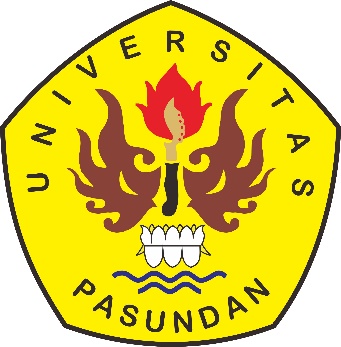 PROGRAM MAGISTER MANAJEMENFAKULTAS PASCASARJANAUNIVERSITAS PASUNDANBANDUNG2018ABSTRAKPenelitian ini bertujuan untuk mengetahui dan menganalisis pengaruh motivasi, kompetensi dan disiplin terhadap kinerja pegawai Perusahaan Daerah Air Minum Tirta Wening Kota Bandung . Hasil penelitian ini diharapkan dapat menjadi bahan masukan yang berguna  bagi PDAM Tirta Wening Kota Bandung, untuk meningkatkan kinerja sehingga pelayanan terhadap masyarakat menjadi lebih baik lagi.Metodepenelitian yang digunakan dalam penelitian ini adalah metode survei explanatori (explanatory survey).Pengumpulan data yang digunakan adalah  dengan menggunakan kuesioner disertai dengan observasi, wawancara,  dan studi kepustakaan. Teknik pengambilan sampel dilakukan secara proportional stratified random sampling. Pengumpulan data di lapangan dilaksanakan pada tahun 2018. Teknik analisis data menggunakan Analisis Jalur(Path Analysis).Hasil penelitian menunjukan bahwa secara umum motivasi, kompetensi, disiplin, dan kinerja pegawai PDAM Tirta Wening Kota Bandung termasuk kriteria cukup baik. Terdapat  pengaruh positif dan signifikan motivasi, kompetensi, dan disiplin  terhadap kinerja pegawai PDAM Tirta Wening Kota Bandung. Tinggi rendahnya tingkat motivasi, kompetensi dan disiplin akan menentukan tinggi rendahnya kinerja pegawai.Kata Kunci : Motivasi, Kompetensi, Disiplin dan KinerjaABSTRACTThis study aims to determine and analyze the influence of motivation, competence and discipline on the performance of employees of the Regional Water Company of Tirta Wening in Bandung. The results of this study are expected to be a useful input for PDAM Tirta Wening Kota Bandung, to improve performance so that service to the community becomes even better.The research method used in this study is an explanatory survey method. Data collection was carried out using questionnaires, interviews, and literature studies. The sampling technique was carried out proportionally stratified random sampling. Data collection in the field was carried out in 2018. Data analysis techniques used Path Analysis.The results showed that the motivation, competence, discipline, and employee performance of PDAM Tirta Wening Kota Bandung were quite good. There is a positive and significant relationship of motivation, competence, and discipline to the employee performance of PDAM Tirta Wening Kota Bandung. Low income levels, efficiency and discipline will determine the high and low performance of employees.Keywords: Motivation, Competence, Discipline and PerformanceDAFTAR PUSTAKA	AA. Prabu Mangkunegara, (2017). Manajemen Sumber Daya Manusia Perusahaan, AA. Prabu Mangkunegara, (2017). Evaluasi Kinerja SDM, PT. Refika Aditama, Bandung.Edison, Emron., Yohny Anwar, dan Imas Komariyah, , (2017), Manajemen Sumber Daya Manusia, CV Alfabeta, BandungGibson, James L., Ivancevich J.M. & Donelly, James H. Jr., (1993), Organisasi: Perilaku, Struktur, Proses, Erlangga,JakartaGitosudarmo, Indriyo, Nyoman Sudirta, (2015), Perilaku Keorganisasian, BPPE, Univeristas Gajah MadaKusrianto, Bambang, (2013), Meningkatkan Produktivitas Pegawai, PT. Pustaka Binaman Pressindo, JakartaLuthans, Fred, (2006), Perilaku Organisasi, Penerbit Andi, Edisi Sepuluh, Yogyakarta.Nitisemito, Alex (2013), Manajemen Sumber Daya Manusia, Ghalia Indonesia, JakartaPriansa, Donni Juni, (2014), Perencanaan & Pengembangan SDM, Alfabeta, BandungSedarmayanti, (2014), Sumber Daya Manusia dan Produktivitas Kerja, Mandar Maju, BandungSherman, Arthur W. Jr, Bohlander, George W. & CChruden, Herbert J., (1998) Managing Human Resources, Edisi ke-8, Cincinnati, Ohio: South-Western PublishingSiagian, Sondang P.(2014)),Manajemen Sumber Daya Manusia, Bumi Aksara, Jakarta.Spencer L.M. and Spencer S,M. (1993), Competence at Work, John Wiley and Sons, Inc., Toronto.Sugiyono, (2014),  Metode Penelitian Bisnis,CV. Alfabeta, Bandung.Sugiyono, (2014), Statistika Untuk Penelitian, CV. Alfabeta, Bandung.Sutrisno, Edy, (2017), Manajemen Sumber Daya Manusia, Kencana, Jakarta.Tohardi, Ahmad, (2016), Pemahaman Praktis MSDM, Universitas Tanjung Pura, Mandar Maju, BandungVeithzal Rivai, (2014), Manajemen Sumber Daya Manusia Untuk Perusahaan, Cetakan Pertama, PT. Raja Grafindo, Jakarta.Wibowo, (2016), Manajemen Kinerja, PT. Rajagrafindo Persada, JakartaWinardi, J, (2013), Manajemen Perilaku Organisasi, Kencana, JakartaWirawan, (2013), Evaluasi Kinerja Sumber Daya Manusia. Salemba Empat,Jakarta. Jurnal :Amwiarni Sartika, (2015), Pengaruh Kompetensi, Disiplin Kerja Dan Pengalaman Kerja Terhadap Kinerja Pegawai Dinas Pendapatan, Pengelolaan Keuangan Dan Aset Daerah Kota Palu, e-Jurnal Katalogis Volume 3 Nomor 1, Magister Manajemen Pascasarjana Universitas TadulakoAndi VenyAnggraeny, (2017), Pengaruh Kompetensi, Motivasi, Dan Lingkungan Kerja Fisik Terhadap Kinerja Pegawai Pada Kantor Dinas Energi Dan Sumber Daya Mineral Kabupaten Donggala, Volume 5 Nomor 1, Magister Manajemen Pascasarjana Universitas TadulakoDimas Rizky Akbar, (2014), Pengaruh Kemampuan, Motivasi dan Kepuasan Kerja Terhadap Kinerja Pegawai Negeri Sipil di Lingkungan Kecamatan Tambaksari Surabaya, Vol. 2 No. 1, Departemen Ilmu Administrasi FISIP Universitas Airlangga SurabayaIrmawati, (2014), Pengaruh Kompetensi, Disiplin Kerja Dan Program Pelatihan Terhadap Kinerja Pegawai Dinas Kependudukan Dan Pencatatan Sipil Kabupaten Sigi, e-Jurnal Katalogis Volume 2 Nomor 1, Magister Manajemen Pascasarjana Universitas TadulakoIrum Shahzadi, Ayesha Javed, Syed Shahzaib Pirzada, Shagufta Nasreen, Farida Khanam, (2014), Impact of Employee Motivation on Employee Performance, European Journal of Business and Management, Vol. 6, No. 23, BBA (Hons) Department of Management Science The Islamia University of Bahawalpur, PakistanHashim Zameer, Shehzad Ali, Waqar Nisar, Muhammad Amir, 2014, The Impact of the Motivation on the Employee’s Performance in Beverage Industry of Pakistan, International Journal of Academic Research in Accounting, Finance and Management, Vol. 4(1), PP. 293-298, HRMARS, BZU-Bahadur Sub Campus Layyah, PakistanJouita Victoria Pattynama, Christoffel Kojo, Agusta L. Repi, (2016), Pengaruh Motivasi Kerja, Disiplin Kerja dan Kepemimpinan Terhadap Prestasi Kerja Pegawai di Badan Perpustakaan Provinsi Sulawesi Utara, Jurnal EMBA Vol. 4 No. 1, FEB Jurusan Manajemen Universitas Sam Ratulangi ManadoMeri Revita, (2015), Pengaruh Kompetensi, Disiplin Kerja Dan Lingkungan Kerja Terhadap Kinerja Pegawai Pada Dinas Energi Dan Sumber Daya Mineral Kabupaten Sigi, e-Jurnal Katalogis Volume 3 Nomor 9, Magister Manajemen Pascasarjana Universitas TadulakoMuhamad Rizal, M. Syarief Idrus, Djumahir, Rahayu Mintarti, (2014), Effect of Compensation on Motivation, Organizational Commitment and Employee Performance (Studies at Local Revenue Management in Kendari City), Volume 3 Issue 2, Management Doctoral Program of Brawijaya University, Lecturer of Economics and Business Faculty of Brawijaya UniversitySuparno, Sudarwati, 2014, Pengaruh Motivasi, Disiplin Kerja Dan Kompetensi Terhadap Kinerja Pegawai Dinas Pendidikan Kabupaten Sragen, Jurnal Paradigma Vol. 12 No. 1